Dragi osmošolci!Z učiteljico Volaš upava, da ste pridno reševali naloge. Danes vam pošiljava rešitve. Rešitve natančno preglejte in popravite napake, ki ste jih naredili pri reševanju. Poglejte tudi postopke reševanja. Samo rezultati niso dovolj. #ostanitedoma#ostanitezdravi#								Lep pozdrav Polonca Teran in Greta VolašREŠITVE PREMO SORAZMERJE (PONEDELJEK)  x     1       2      3,5      5       10      12,7  y    2,3   4,6    8,05   11,5  23      29,21k = 2,3              y = 2,3 x                    y = 2,3 . 2 = 4,6           y = 2,3 . 3,5 = 8,05 (stranski račun.)                                                                                                                                                 *x       6     1     3     5     7,6                                                      x       1,5     1     0,5     5     7,5y      30    5     15   25    38                                                     y         6       4      2       20    30k =               ali                  6 ……….. 30                                    k = 4           y = 4xk=                                     1 ……….  30 : 6 = 5                (postopek je enak kot pri prejšnik = 5                                                  k = 5                                             tabeli)y = 5x                                                                                     * x = =  = 7,5x       5     1     3     -2     -4y      20   4     12   -8     -16k = 4       y = 4x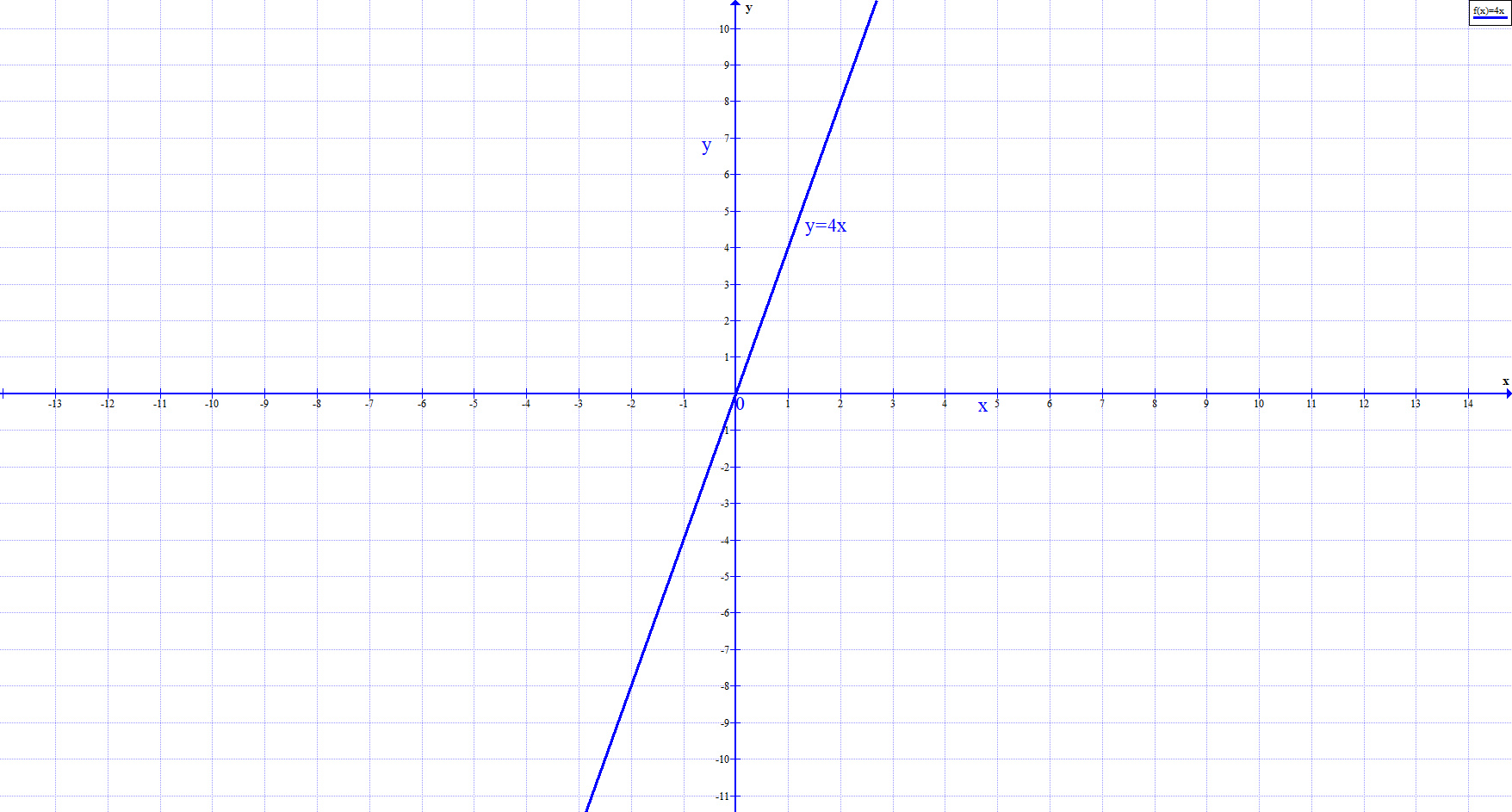 masa – x                  15dag …………….. 1,5cena  - y                     1 dag …………….  1,5 : 15 = 0,1y = 0,1 x                                k = 0,1x     15     1     8     20     45     *35              * x =  = 35y     1,5   0,1  0,8   2      4,5      3,5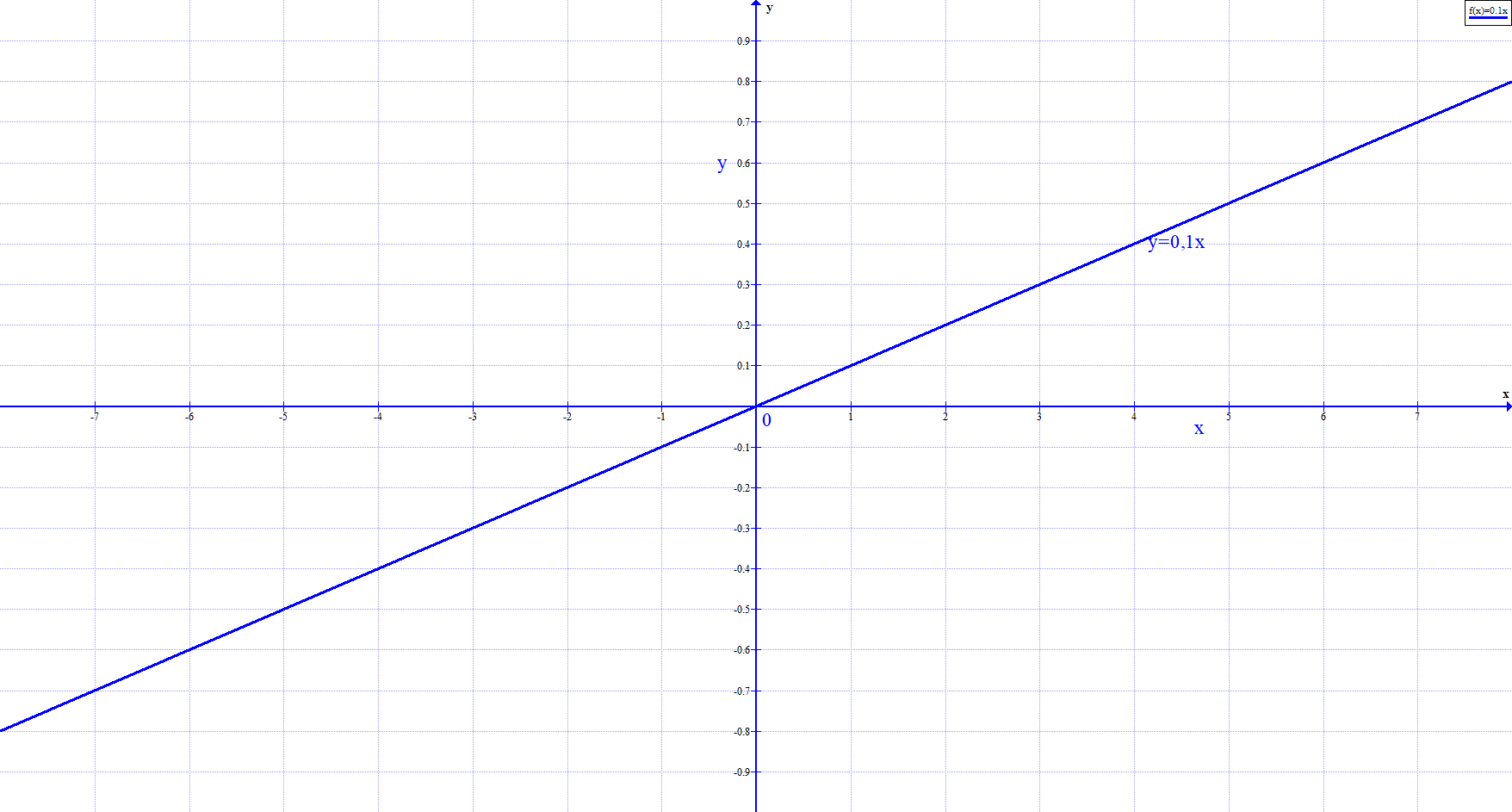 dolžina – x                            2m ………….. 4,2 €cena – y                                1m ………….. 4,2 : 2 = 2,1y = 2,1 x                                 k = 2,1x        2     1     3     5,6      *4,5                          * x =  = 4,5          (obvezno stranski račun deljenja)y       4,2  2,1 6,3  11,76   9,45masa – x                                  6kg …………….  7,8€cena  - y                                   1kg ……………. 7,8 : 6 = 1,3y = 1,3 x                                          k = 1,3y = 1,3 . 4 = 5,2€O: 5€ ne zadostuje za 4kg banan.* prostornina – y          90 cvetov ……………….. 15l   Št. cvetov – x              1 c …………………………. 15 : 90 =  =   (krajšamo)  ali  0,17y =  x                                         k = y =  = 25 l                           x =  = 240 cvetovREŠITVE PROCENTI 8.r%                                  85%      (razširiš na stotine)75%                                                       250%28%                                                      * =  % 36% =                                * 12,5% = 24% od 150 m=  = 36m                           * 30% od x = 21kg150% od 160 km =  = 240 km                    . x  = 21kg  / :                                                                                            x =                                                                                            x = 70kg( obvezno krajšamo)c = 500g                             p = d = 75g                               p = ?                                    p =        (krajšaš s 5)                                             p =                                              p = 15%O: c = 80€                             d = p.c                             80€ - 4€ = 76€p = 5%                             d = d = ?                                 d = 4€ (pocenitev)O:*30% od x = 5€                 x = 16 ali 16,7€O: Cena je bila 16€. Plačala je 11€.REŠITVE OBRATNO SORAZMERJE1. xy = k               x =                            *  y = 4.9 = 36            x =                             y = xy = 36              x = 2                             y = 102. delavci – y                                                          3.    Št. ljudi - x    Čas   - x                                                                        čas  - yxy = k                       y = 20.10 = k                 y =                                             480. 14 = k                y = 200 = k                    y = 25                                              67200 = k                  y = 16O:                                                                              O:*4.  Št. črpalk  - x        Čas    - yxy = k12.20 = k240 = kxy = 2405.  xy = - 12          x      -6, -4, -3, -2,  2, 3, 4, 6y = 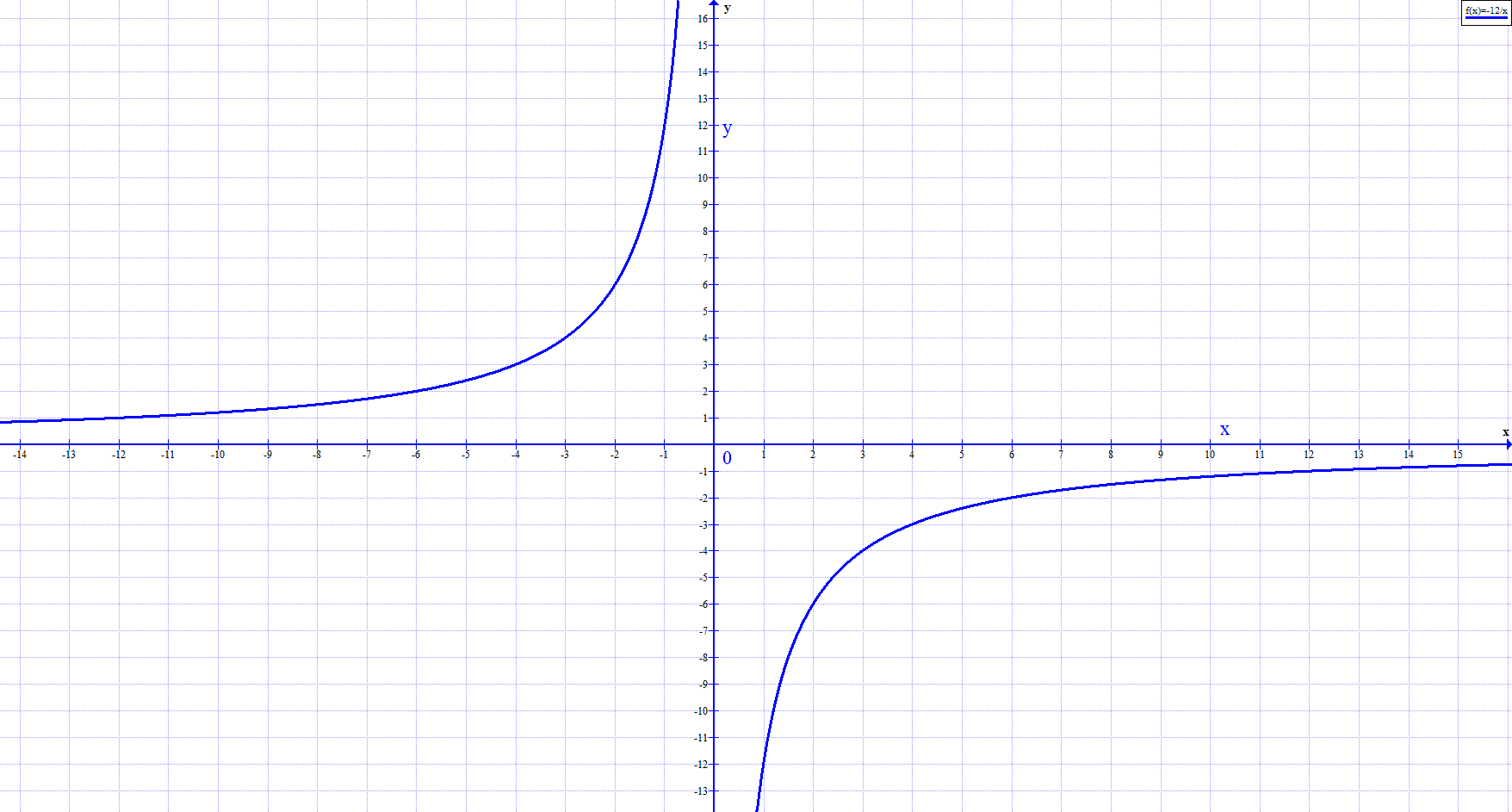 x1234*3,6*360y3618129100,1xy=k363636363636x1216203015240y2024040128161xy-62-43-34-262-63-44-36-2